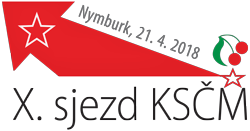 UsneseníX. sjezdu KSČMX. sjezd Komunistické strany Čech a Moravy konaný dne 21. dubna 2018 projednal a posoudil činnost strany od IX. sjezdu KSČM. Potvrdil dlouhodobou orientaci – realizovat svůj program v zájmu neprivilegovaných občanů.Odmítáme prokazatelné zavlékání ČR a jejích ozbrojených sil do mezinárodních konfliktů v rozporu s mezinárodním právem, mj. i prostřednictvím členství v paktu NATO. Jsme pro mír a mírové řešení všech světových konfliktů.X. sjezd Komunistické strany Čech a MoravyI. schvalujeZprávu mandátové komise X. sjezdu KSČMZprávu volební komise o výsledku volebZprávu návrhové komise Zprávu o činnosti Ústřední revizní komise KSČMZprávu o činnosti Ústřední rozhodčí komise KSČMUstavení čtyř místopředsedů včetně jejich  kompetencíII. vzal na vědomí      1.   Úvodní vystoupení předsedy ÚV KSČM včetně písemné zprávy pro jednání X. sjezduInformace o práci jednotlivých místopředsedů ÚV KSČM včetně jejich návrhů úkolů KSČM do XI. sjezdu KSČMIII. zvolilPředsedu Ústředního výboru KSČM s. Vojtěcha Filipa1. místopředsedu Ústředního výboru KSČM s. Petra ŠimůnkaMístopředsedu Ústředního výboru KSČM s.  Stanislava GrospičeMístopředsedkyni Ústředního výboru KSČM s. Kateřinu KonečnouMístopředsedu Ústředního výboru KSČM s. Václava OrtaPředsedkyni Ústřední revizní komise KSČM s. Marii Pěnčíkovou Předsedkyni Ústřední rozhodčí komise KSČM s.  Helenu VrzalovouČleny Ústřední revizní komise KSČM Členy Ústřední rozhodčí komise KSČM IV. potvrdil	členy Ústředního výboru KSČM zvolené okresními konferencemi KSČMV. uložilÚstřednímu výboru KSČM:Připravit a schválit harmonogram rozpracování hlavních úkolů strany do XI. sjezdu KSČM prostřednictvím celostranických konferencí KSČM                                                                            Zodpovídá: předseda ÚV KSČM                                                                          Termín: 2. zasedání ÚV KSČMVyhodnotit diskusi X. sjezdu KSČM, posoudit připomínky, náměty a stanovit postup při jejich využití v činnosti strany                                                                          Zodpovídá: 1. místopředseda ÚV KSČM                                                                          Termín: 3. zasedání ÚV KSČMZpracovat krátkodobý politický program KSČM a ekonomickou analýzu hospodaření strany do XI. sjezdu strany                                                                          Zodpovídá: předseda ÚV KSČM                                                                           Termín: srpen 2018Zpracovat aktualizaci programu KSČM a projednat ji na celostranické konferenci KSČM				         Zodpovídá: předseda ÚV KSČM				         Termín: do 30. 6. 2019	Svolat celostranickou konferenci k řešení vnitrostranických otázek KSČM včetně ekonomiky stranyZodpovídá: 1. místopředseda ÚV KSČMTermín: do 30. 6. 2019Připravit svolání XI. sjezdu KSČM včetně svolání výročních členských schůzí ZO KSČM, okresních a krajských konferencí Zodpovídá: předseda ÚV KSČM  Termín: rok 2020  Vydat protokol sjezdu v elektronické podobě na intranet včetně diskusních příspěvků a závěrů předsjezdové diskuseZodpovídá: l. místopředseda ÚV KSČMTermín: do 30. 6. 2018VI. Seznámil ses dopisy, stanovisky a návrhy předloženými X. sjezdu KSČM a postoupil je ÚV KSČM, ÚRK a ÚRoK k řešení;  s návrhy odpovědí seznámit plénum ÚV a jejich předkladatele			                                Zodpovídá: předseda ÚV KSČM 					         Termín: do 3. zasedání ÚV KSČM